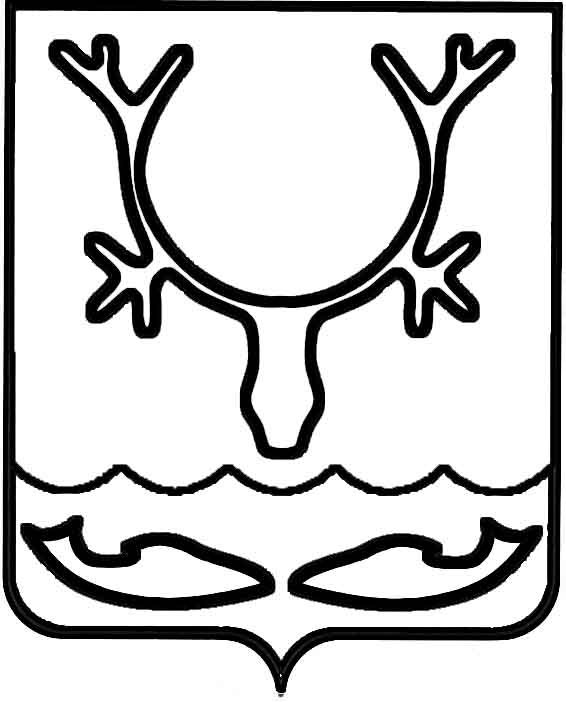 Администрация муниципального образования
"Городской округ "Город Нарьян-Мар"ПОСТАНОВЛЕНИЕО внесении изменений в Положение "О порядке уплаты в городской бюджет части прибыли 
от использования имущества, закрепленного 
на праве хозяйственного ведения за муниципальными унитарными предприятиями МО "Городской округ "Город Нарьян-Мар", утвержденное постановлением Администрации МО "Городской округ "Город Нарьян-Мар" 
от 30.11.2006 № 1484В целях приведения правовых актов в соответствие с действующим законодательством Российской Федерации Администрация муниципального образования "Городской округ "Город Нарьян-Мар"П О С Т А Н О В Л Я Е Т:Внести в Положение о порядке уплаты в городской бюджет части прибыли от использования имущества, закрепленного на праве хозяйственного ведения 
за муниципальными унитарными предприятиями МО "Городской округ "Город Нарьян-Мар" (далее – Положение), утвержденное постановлением Администрации МО "Городской округ "Город Нарьян-Мар" от 30.11.2006 № 1484, следующие изменения:Пункт 1.1. Положения изложить в следующей редакции:"1.1. Настоящее Положение разработано в соответствии со статьей 295 Гражданского кодекса РФ, статьями 42, 62 Бюджетного кодекса РФ, Федеральными законами от 14 ноября 2002 года № 161-ФЗ "О государственных и муниципальных унитарных предприятиях", от 6 октября 2003 года № 131-ФЗ "Об общих принципах организации местного самоуправления в Российской Федерации", Уставом МО "Городской округ "Город Нарьян-Мар", постановлением Совета городского округа "Город Нарьян-Мар" от 9 июня 2006 года № 81-п "Об утверждении Положения 
"Об управлении муниципальными унитарными предприятиями г. Нарьян-Мара, основанными на праве хозяйственного ведения", постановлением Администрации МО "Городской округ "Город Нарьян-Мар" от 28 апреля 2018 года № 291 
"Об утверждении Положения о балансовой комиссии Администрации муниципального образования "Городской округ "Город Нарьян-Мар".".1.2. Пункт 2.1. исключить.1.3. Пункт 2.2. изложить в следующей редакции:"2.2. Размер норматива отчислений части прибыли, остающейся после уплаты налогов, сборов и других обязательных платежей, подлежащих перечислению 
в бюджет муниципального образования, определяется балансовой комиссией Администрации муниципального образования "Городской округ "Город Нарьян-Мар" (далее – балансовая комиссия) по результатам работы предприятий за отчетный год и устанавливается в размере не более 25% по каждому предприятию.".2. Настоящее постановление вступает в силу со дня его официального опубликования.09.09.2019№858И.о. главы города Нарьян-Мара А.Н. Бережной